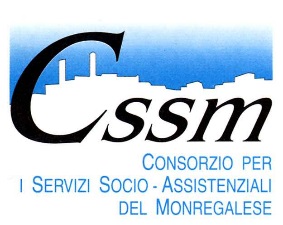 Procedura di attivazione partenariato per le attività delPiano d‘intervento regionale per l‘integrazione dei cittadini di paesi terzi Interazioni in Piemonte 3 Fondo Asilo, Migrazione e Integrazione 2021-2027Domanda di partecipazioneIl sottoscritto (cognome) ______________________________________ (nome) _______________________nato il _______________________ a _________________________________________________________residente a __________________________________, Via ________________________________________codice fiscale ____________________________ in qualità di ______________________________________dell’impresa _____________________________________________________________________________telefono ________________________________, fax ____________________________________________,e-mail __________________________________@______________________________________________,P.E.C. ___________________________________@_____________________________________________,sede legale a ____________________________, Via ____________________________________________,sede operativa a _________________________, Via ____________________________________________,C.F. ________________________________ e P.IVA _____________________________________________,consapevole che la falsità in atti e le dichiarazioni mendaci sono punite ai sensi del codice penale e delle leggi speciali in materia e che, laddove dovesse emergere la non veridicità di quanto qui dichiarato, si avrà la decadenza dai benefici eventualmente ottenuti ai sensi dell’art. 75 del D.P.R. n. 445 del 28 dicembre 2000 e l’applicazione di ogni altra sanzione prevista dalla legge, nella predetta qualità, ai sensi e per gli effetti di cui agli artt. 46 e 47 del d.P.R. n. 445 del 28 dicembre 2000,[in caso di Associazione Temporanea di Scopo non ancora costituita ripetere i dati per ogni componente]CHIEDEdi essere ammesso a partecipare alla procedura in oggetto:[barrare la casella di interesse]       in forma singolan     Associazione Temporanea di Scopo, denominata________________________________________________________________________________In tal caso, specificare se l’Associazione è [barrare la casella di interesse]     costituita [si allega atto costitutivo/copia autentica del mandato collettivo irrevocabile con rappresentanza conferito alla mandataria per atto pubblico o scrittura privata autenticata, sottoscritto da tutti i componenti]     costituenda; in caso di selezione, occorre presentare dichiarazione di impegno a costituire l’Associazione, conferendo mandato collettivo speciale con rappresentanza al soggetto qualificato come mandataria, che stipulerà la Convenzione in nome e per conto delle mandanti e provvederà alla gestione dei rapporti amministrativi e organizzativi con il C.S.S.M. [si allega apposita dichiarazione, compilata e sottoscritta da tutti i componenti, attestante il suddetto impegno, nonché il soggetto al quale, in caso di selezione, sarà conferito mandato speciale con rappresentanza] [la tabella sottostante deve essere compilata solo in caso di Associazione Temporanea di Scopo]a tal fine DICHIARAdi possedere i requisiti di idoneità morale e professionale a stipulare Convenzioni con la Pubblica Amministrazione, ai sensi del Capo II del D. Lgs. 36/2023. In caso di assenza di uno o più dei suddetti requisiti, specificare di seguito quali e le motivazioni:______________________________________________________________________________________________________________________________________________________________________l’assenza di conflitto di interesse, anche potenziale, tra l’E.T.S. e l’iniziativa di cui all’Avviso;l’idoneità dei poteri del rappresentante legale/del Procuratore alla sottoscrizione degli atti presentati in sede di candidatura;di essere iscritto al Registro unico nazionale del Terzo settore di cui all’art. 45 del D.Lgs. n. 117/2017;la sussistenza di apposita previsione, nel proprio Atto costitutivo e/o Statuto, relativa al perseguimento di finalità e/o svolgimento di attività coerenti con l’oggetto dell’Avviso;l’esecuzione negli ultimi cinque anni (2019-2020-2021-2022-2023) di servizi analoghi a quelli oggetto del partenariato (servizi e progetti di accoglienza e integrazione finanziati nell’ambito del Fondo Asilo, Migrazione e Integrazione, compresi i progetti del Sistema di Accoglienza e Integrazione (SAI) e servizi di mediazione interculturale, per conto di Amministrazioni Pubbliche), svolti con buon esito e buona soddisfazione del committente pubblico, di importo complessivo non inferiore all’importo del lotto per cui è presentata la candidatura con riferimento agli importi di cui all’articolo 3 dell’Avviso, precisando di seguito l’elenco dei servizi, l’indicazione degli importi, delle date e dei destinatari pubblici dei servizi stessi:______________________________________________________________________________________________________________________________________________________________________________e altresì DICHIARAche i recapiti dell’Ente presso i quali si intendono ricevere le comunicazioni sono i seguenti:Domicilio eletto: _____________________________________________________________________Indirizzo posta elettronica ordinaria: _____________________________________________________Indirizzo posta elettronica certificata (PEC): _______________________________________________Numero di telefono: __________________________________________________________________autorizzando espressamente il Consorzio all’uso, anche esclusivo, dei suddetti mezzi per effettuare le comunicazioni;di essere informato che il Consorzio non sarà responsabile per il tardivo o mancato recapito delle comunicazioni di cui al punto precedente, in caso di mancata indicazione dei dati suddetti e/o di mancato avviso del cambiamento degli indirizzi mail e/o di cambiamenti degli indirizzi delle sedi legali e/o operative dell’Ente;di aver preso visione dell’Avviso e del Quadro normativo, economico e progettuale, e di accettare tutte le condizioni ivi contenute. Dichiara infine di aver inserito nella busta chiusa:copia statuto o atto costituivo ente;documento di identità in corso di validità del soggetto sottoscrittore;per ciascun lotto territoriale per il quale è proposta la candidatura, la proposta progettuale e il relativo quadro economico, sottoscritti dall’ETS partecipante e, in caso di ATS, da tutti i partecipanti alla costituenda o costituita ATS, inseriti in ulteriore busta chiusa e siglata sui lembi di chiusura (una busta per ciascun lotto territoriale).Data									FirmaNB: La domanda di partecipazione è compilata e sottoscritta con le seguenti modalità: a) nel caso di partecipazione dell’Ente in forma singola, dal legale rappresentante dell’ETS o da un suo Procuratore munito di poteri di rappresentanza;b) nel caso di Associazione Temporanea di Scopo costituita, dal legale rappresentante della mandataria o da un suo Procuratore munito di poteri di rappresentanza;c) nel caso di Associazione Temporanea di Scopo non ancora costituita, dal legale rappresentante di ciascun soggetto che costituirà l’Associazione Temporanea di Scopo o da un suo Procuratore munito di poteri di rappresentanza.In caso di sottoscrizione ad opera di soggetto diverso dal legale rappresentante, dovrà essere prodotta anche copia conforme all’originale, da rendersi con le modalità di cui all’art. 19 del D.P.R. 445/2000, della fonte dei poteri del soggetto sottoscrivente.Dati MandatariaDati Mandante